AREAZIONE CONTROLLATA NOTTURNA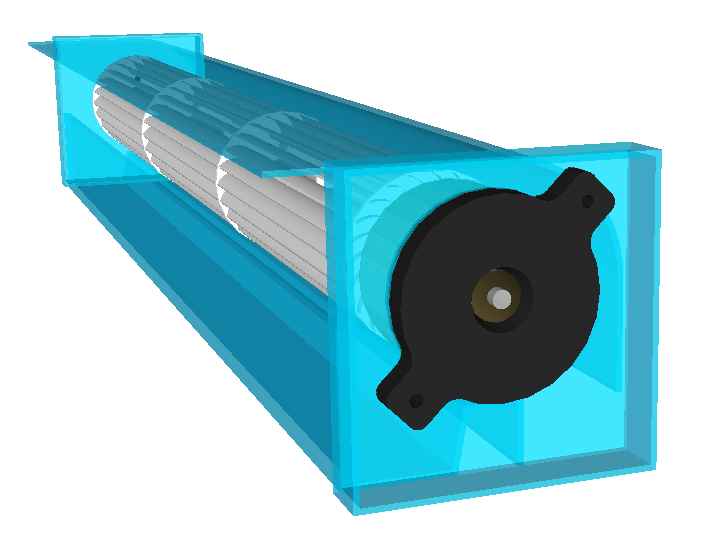 Il sistema utilizza un ventilatore tangenziale (cross flow fan) a basso consumo:Tensione nominale : DC 12V;
Corrente nominale : 0.27A; 
potenza nominale : 3,2 W
Velocità : 2200giri/min;
Flusso di aria : 120CFM;   204 m3/h   (1 m3/h = 0,59 cfm - cubic feet per minutes)
Rumore : 36DbaVENTILATORE TANGENZIALEDescrizione prodottoMateriale : Alluminio Metallo ,colore principale : Nero, argentato 
misura (L * w * H) : 340mm*51mm*49mm/13,3" x 2" x 1,9" (L * w * H)
Tensione nominale : DC 12V
Corrente nominale : 0.27A
potenza nominale : 3,2 W
Velocità : 2200g/min
Flusso di aria : 120CFM
rumore : 36dBA
Tipo di cuscinetto : Sfera/cuscinetto del manicotto
Lunghezza cavo : 30cm (11,8")
Connettore : 2.54-2P Connettore DIN 
Peso Netto : 358g
Contenuto della Confezione: 1 x flusso trasversale della ventola di raffreddamento
Paese di fabbricazione : Cina

Descrizione:
Questo flusso trasversale della ventola di raffreddamento ha un motore senza spazzole DC.
2.54-2P connettore femmina DIN per un comodo collegamento per l'alimentazione.
ampiamente utilizzato in tutti i tipi di apparecchi domestici,attrezzature meccaniche, comunicazione di alimentazione attrezzatura, umidificatore, attrezzature sanitarie, macchine di gioco, illuminazione esterna, inverter, apparecchiature di alimentazione elettrica della macchina di saldatura, la fase di illuminazione, di un amplificatore di potenza , come calore, ventilazione, le apparecchiature di trasmissione.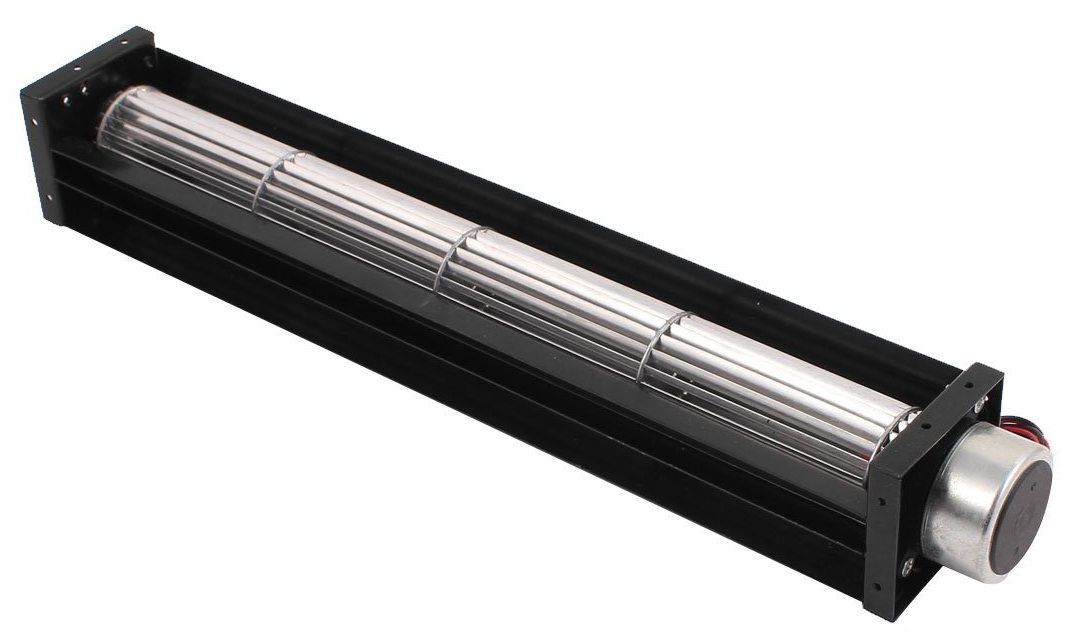 